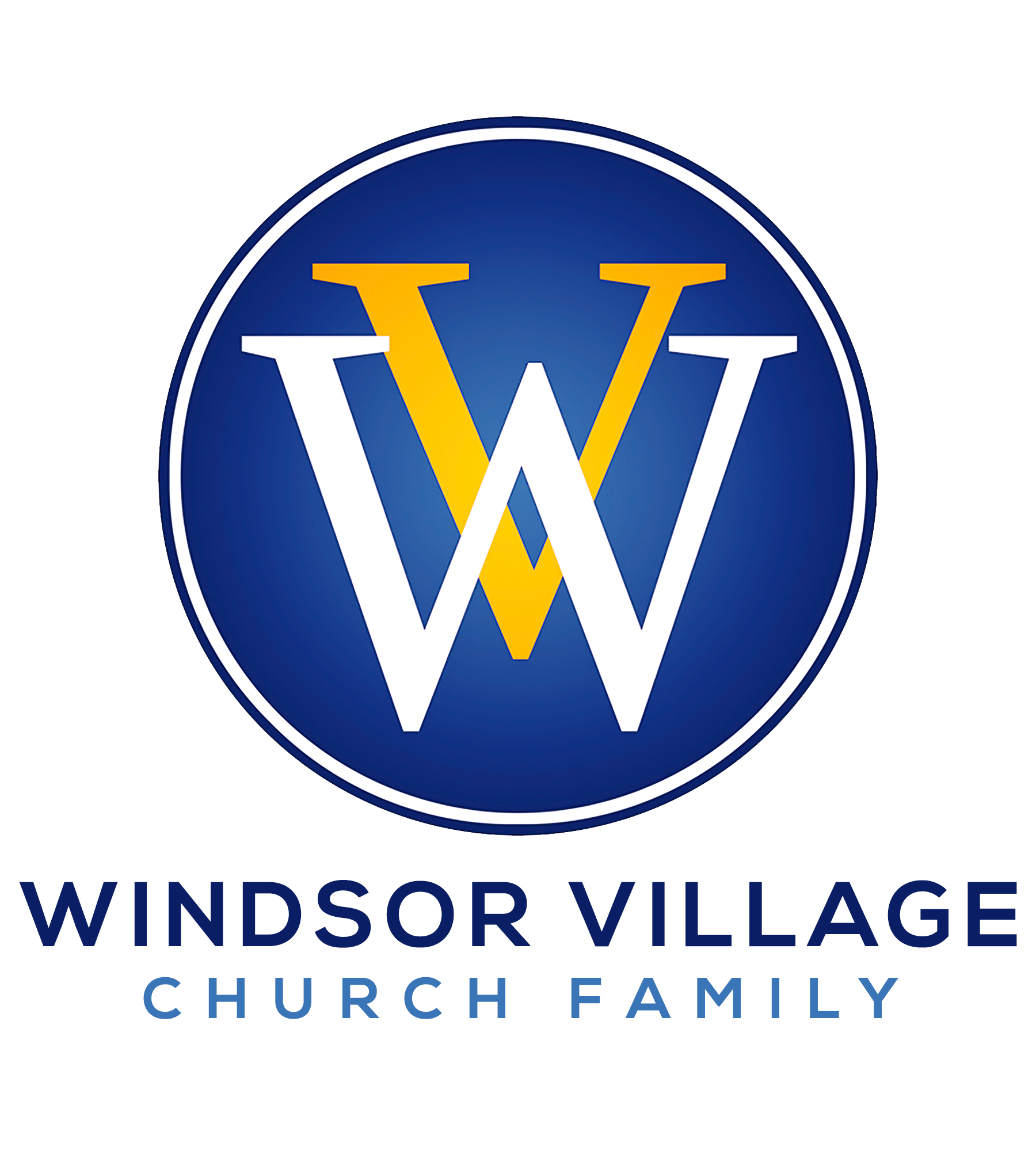  PUTTING YOUR LIFE IN CHRIST IN GOD’S PERSPECTIVEPhilippians 1:1-11 IntroductionOften, as believers, we forget who we are in Christ (millions of believers just don’t know).  In the first century Church, when Paul addressed The Church of Philippi, he spoke to who they were as followers of The Way.  Today, his statements of Christian identification have not changed for us in the 21st century.  It is important for us to know how we have been transformed through salvation and who God says we are as His children.  Lastly, we have to believe in our God-given identification and act accordingly.  It really makes a difference in the advancement of His Kingdom on earth.  Today, as we learn about identification through Paul’s address to The Church of Philippi, it is my prayer that we will receive the identity that Christ has given to us through His meritorious sacrifice on the cross.  Because of His redemptive action, WE ARE!  Now, RECEIVE and live into it.Slaves, holy people (saints) and partners  			    Slave (doulos) – one who is solely committed to another in life.		    	 V.1I Corinthians 9:16Romans 1:14Romans 6:17-23Holy People (hagios) – being dedicated or consecrated to the service of God.  Set apart for God’s service through the purchase by God at the cost of Jesus’ blood.I Corinthians 6:19-20Colossians 1:21-22Partners (Koinōnia) – close association involving mutual interest and sharing, association, communion, fellowship.						  			   V.5References: Philippians: Discipleship Lessons by Ralph F. WilsonThe Bible Project – thebibleproject.comThru the Bible by Dr. J. Vernon McGee – oneplace.com 